Педагогический проект«Воспитание любви к Родине средствамилитературно-художественного наследия России»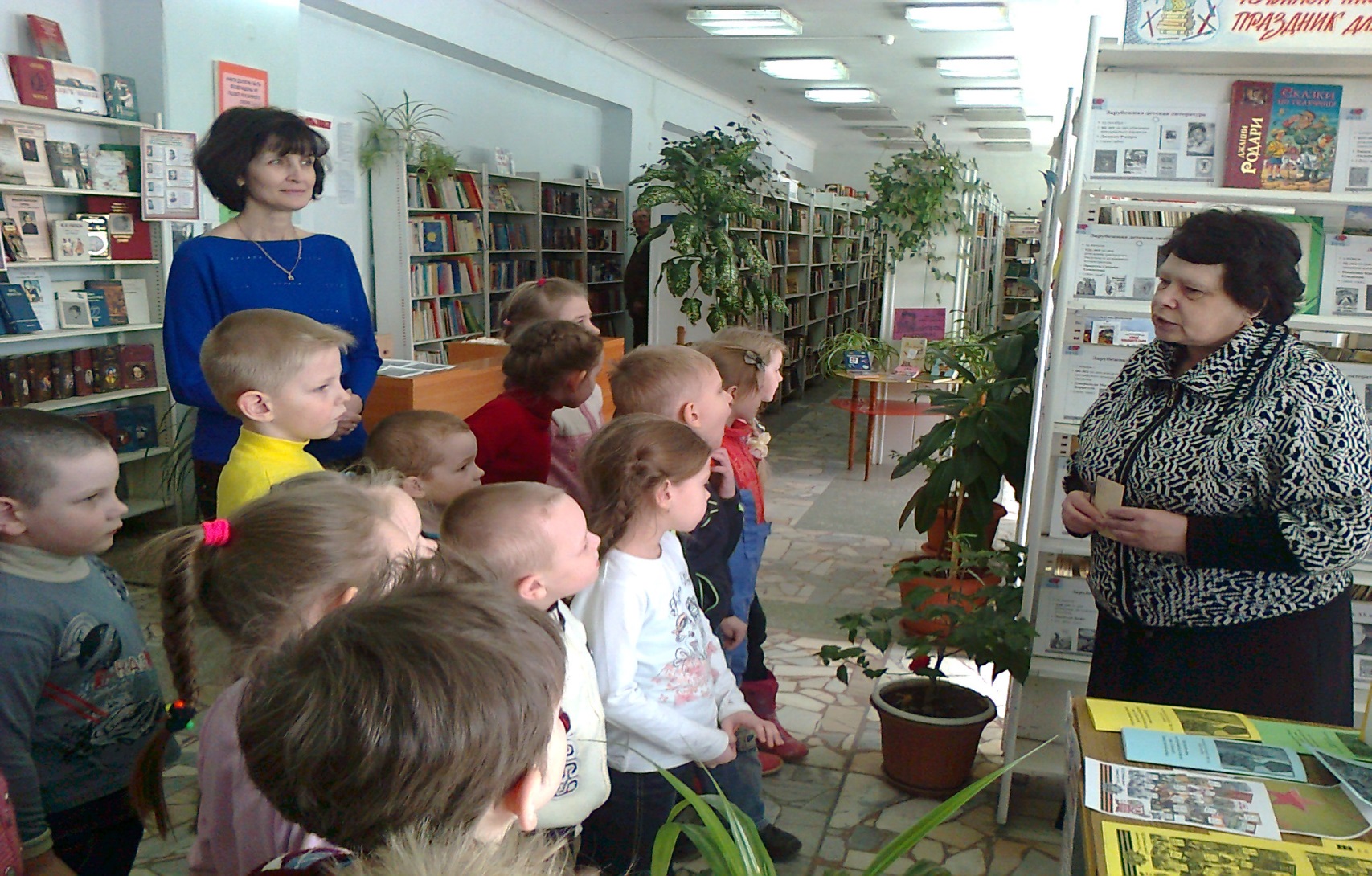 В библиотеке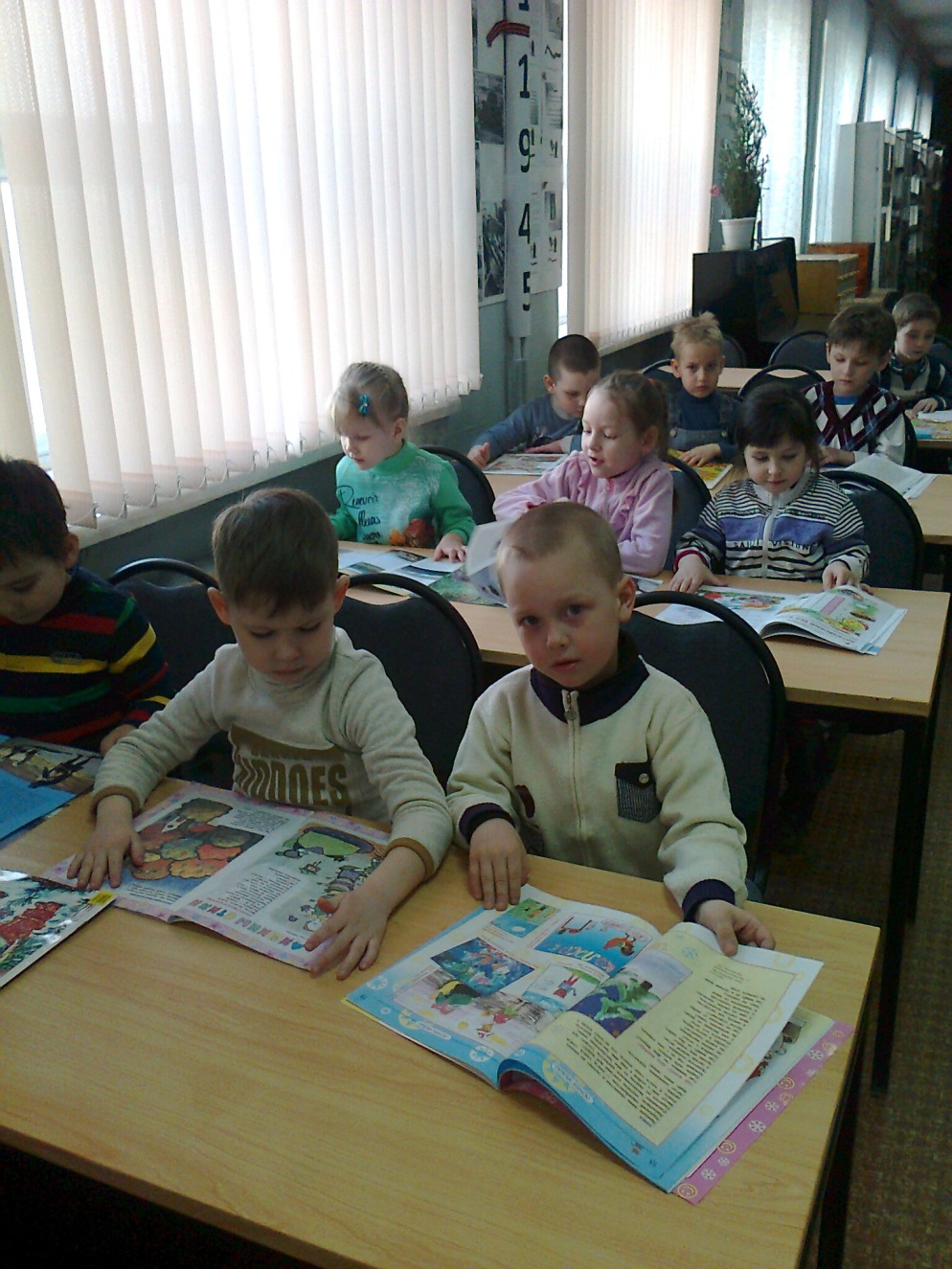 Рисование «Богатырь»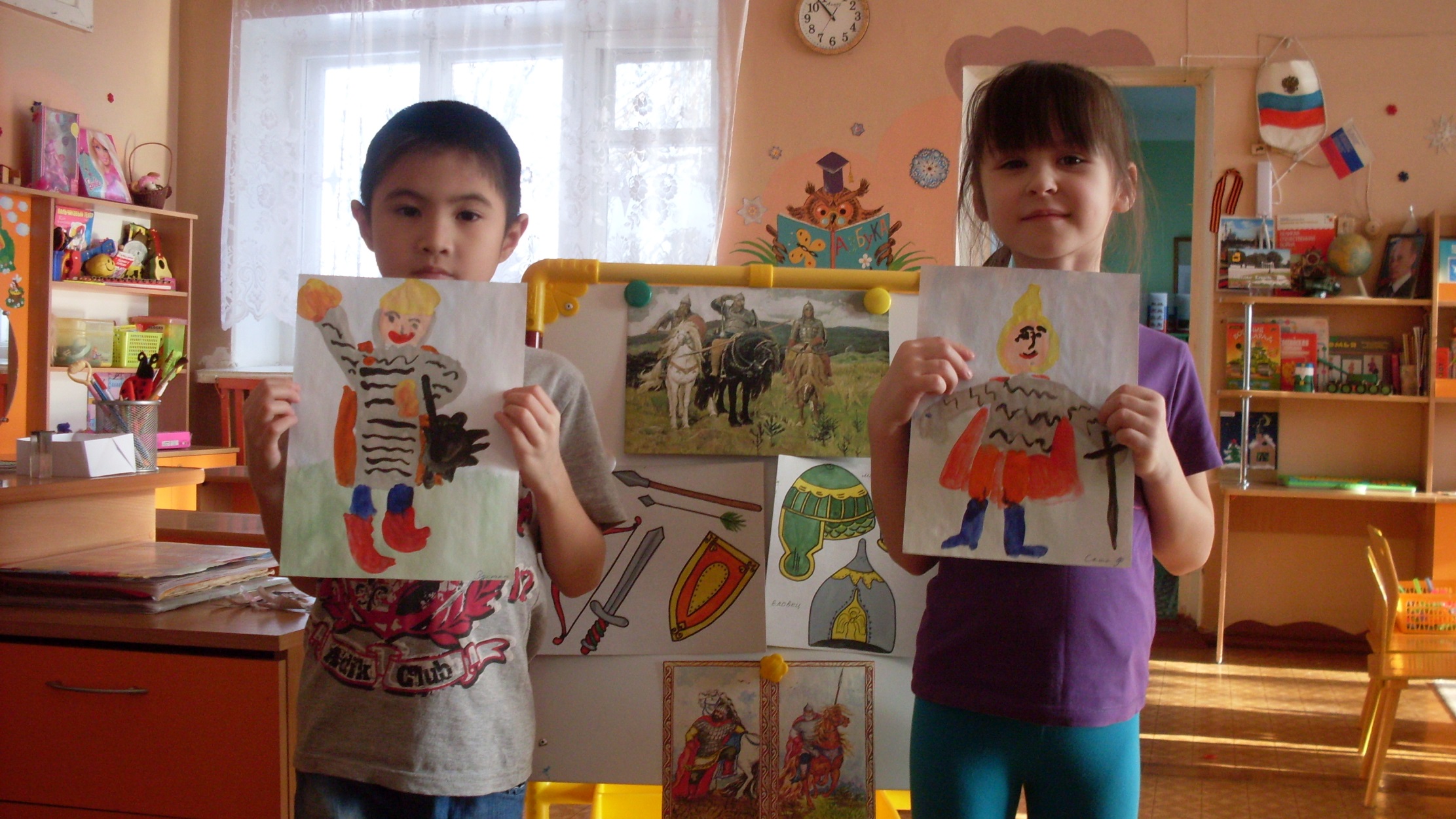 Наш книжный уголок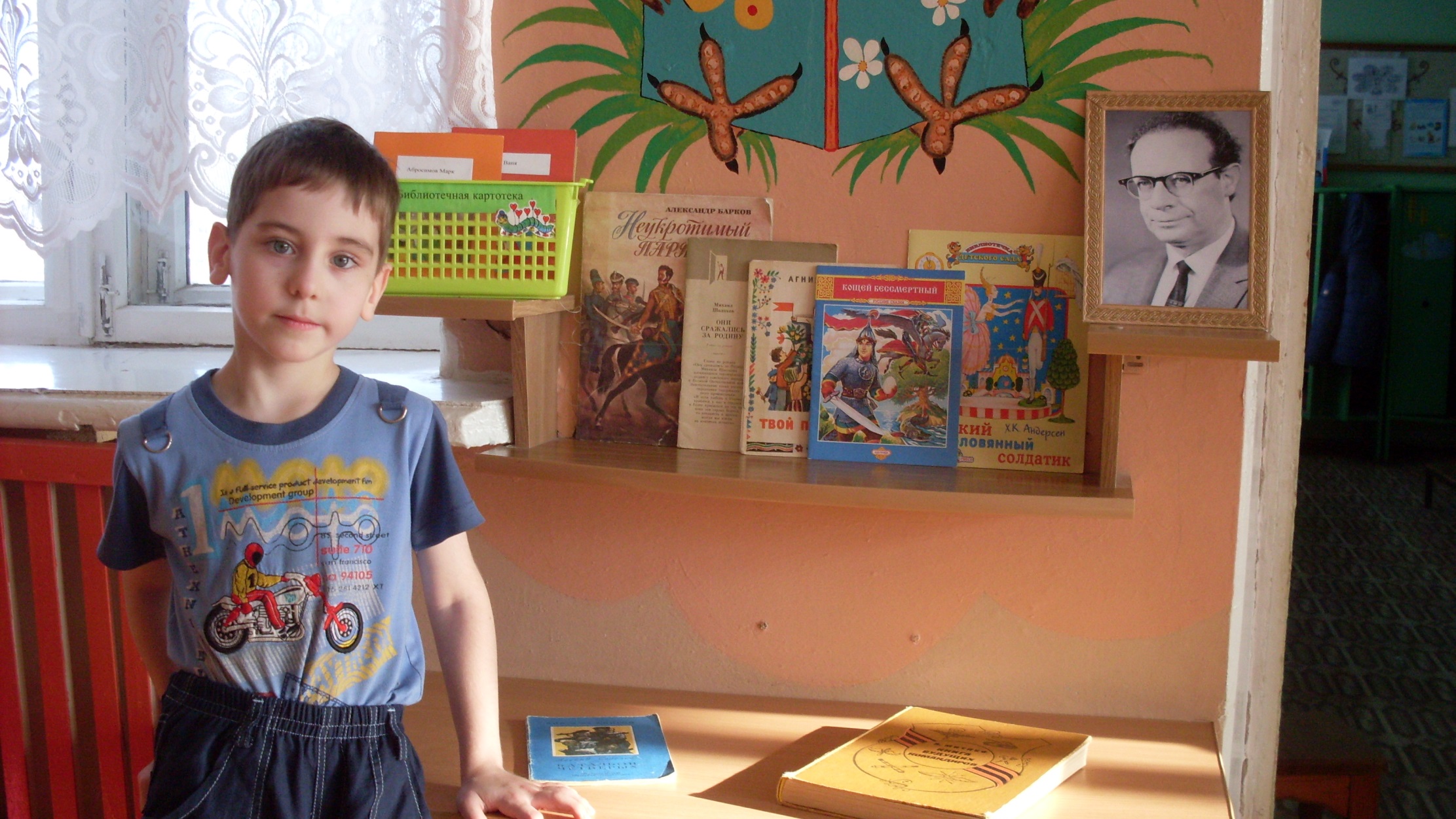 Знакомство с достопримечательностями нашего города Энгельса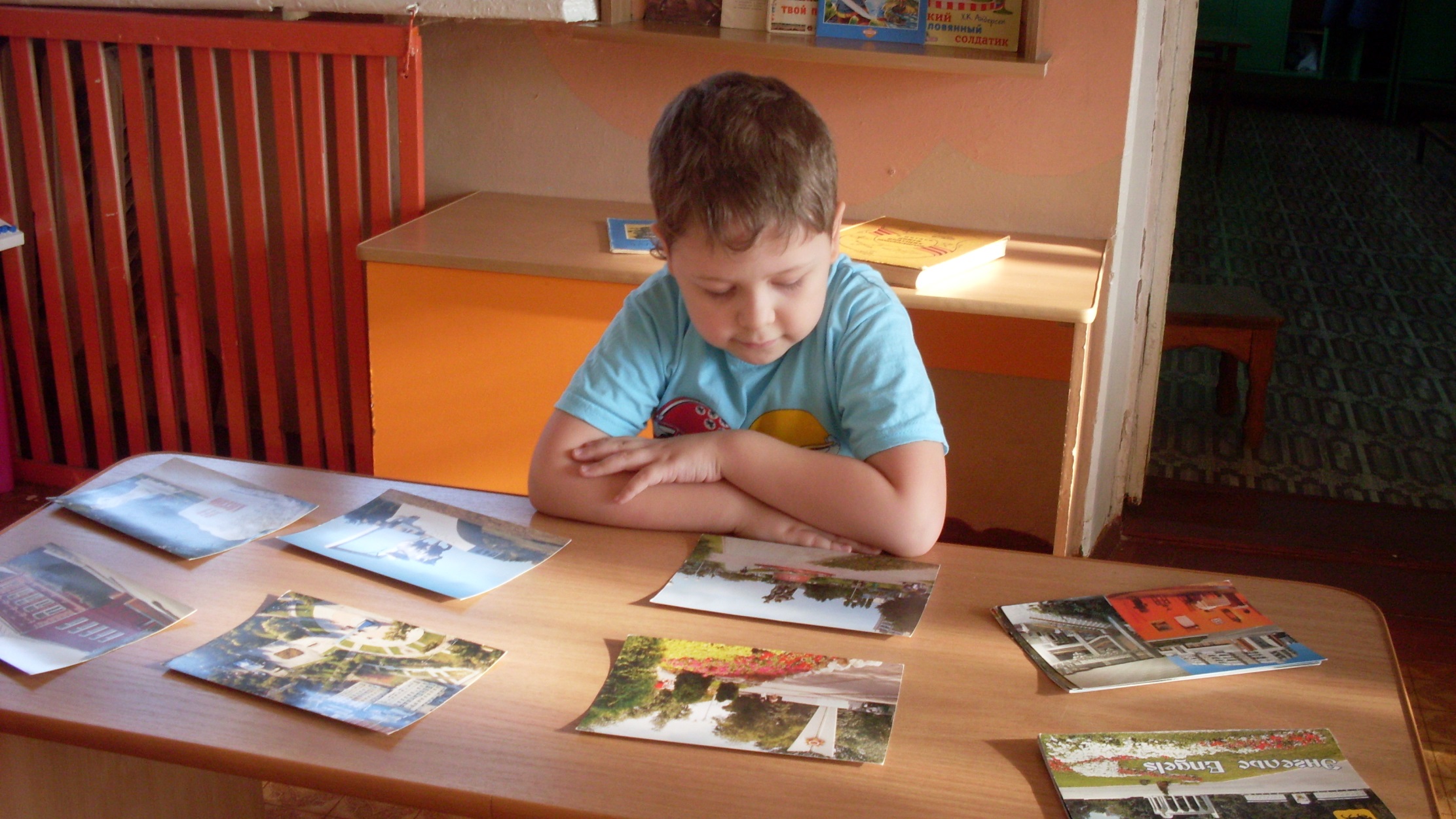 Наш патриотический уголок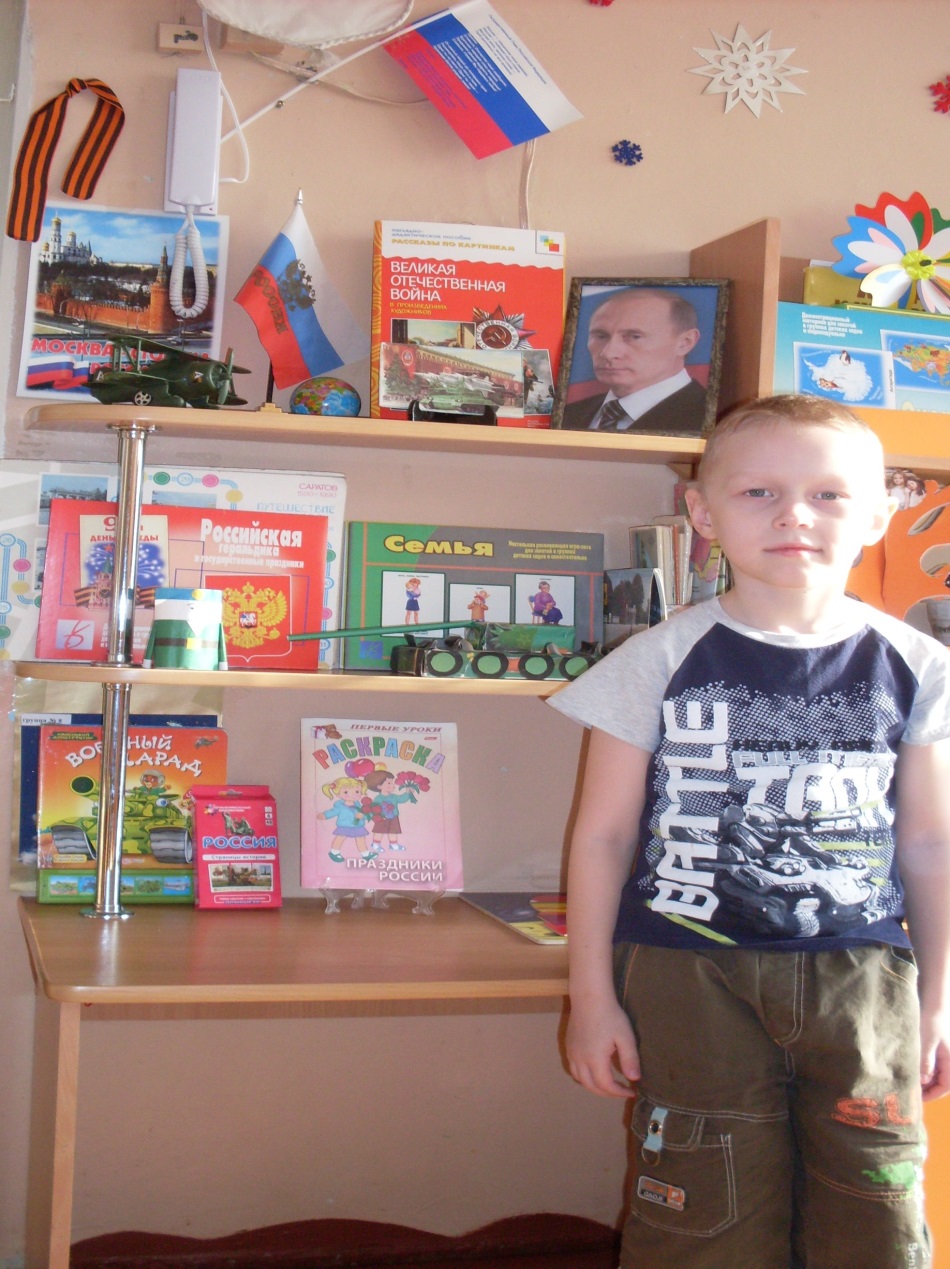 